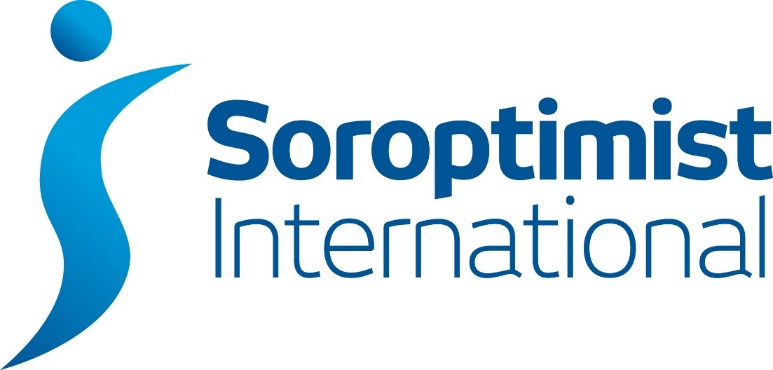                                London Chilternssigbi.org/london-chilterns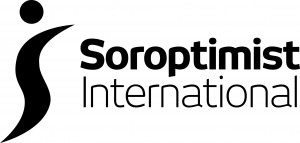 Jun 2023 Dear DiaryMonthly Bulletin from SI London Chilterns Region “The Chilterns Challengers” Shared Presidents’ Message for the Year is “The Future is Ours to Challenge”.Please email any entries for the next edition to: silondonchilterns@hotmail.com by 29 Jun 2023 – plus anything for the SILC website. We haven’t been receiving many entries recently for Dear Diary so we are asking: Dear Diary – do we need it? Should we relaunch it? Should it have a new name?What is/was the purpose of Dear Diary? It was created to share events and news across the Region:Clubs share their events so that Members of other Clubs in the Region can attend or get ideas from one another. Region shares the events planned by the RegionRegion shares information about events e.g. Conferences being organised by Soroptimist International Great Britain and Ireland (SIGBI), SIGBI UK Programme Action Committee (UKPAC), Soroptimist International (SI).Clubs and the Region share information and news with the other Clubs in the RegionThere will be an opportunity to discuss at the Region meetings on 3 and 17 June or you can email your comments to: silondonchilterns@hotmail.com25th of Every Month is Orange Day – https://sigbi.org/ukpac/2023/04/30/orange-cafes/UKPAC has joined the UNiTE campaign to mark the 25th of each month as “Orange Day”, a day to raise awareness and take action to end violence against women and girls. Are you hosting an “Orange Café” or other Orange event? Let us know, justemail: silondonchilterns@hotmail.com https://www.unwomen.org/en/what-we-do/ending-violence-against-women/take-action/unite   As a bright and optimistic colour, orange represents a future free from violence against women and girls. UKPAC has produced posters, postcards and badges which have been sent to Clubs. Please email silondonchilterns@hotmail.com if you need any help. SILC June Region Meetings – in June we have split the Clubs in the “North” of the Region (Aylesbury, Bedford, Hertford, Milton Keynes, St Albans) and Clubs in the “West” of the Region (High Wycombe, Newbury, Oxford, Slough Windsor and Maidenhead and Thames Valley). We hope that meeting in a location closer for everyone and in these smaller clusters will enable more members to attend and closer inter-Club working (the London Collective has been meeting separately). Sat 3 Jun, SILC Northern Group Regional Meeting 10-2pm Redbourn Village Hall, 63 High St, Redbourn, AL3 7LW. There will be no charge for the event: coffee/tea will be provided and members are invited to bring their own “picnic” lunch. We hope that as many Members as possible can join us from these 5 Clubs: Aylesbury, Bedford, Hertford, Milton Keynes, St Albans. There will be a packed Soroptimist agenda including our speaker Kate Belinis, SILC President-Elect, CEO of CDA Herts and a Deputy Lieutenant of Hertfordshire – please see the website for more information: https://sigbi.org/london-chilterns/northjun23/ and please book on Eventbrite www.eventbrite.co.uk/e/soroptimist-international-london-chilterns-northern-group-meeting-tickets-625286598047 If you have any queries please email silondonchilterns@hotmail.com.Sat 17 Jun, SILC Western Group Regional Meeting 10-2pm Bourne End Community Library, Wakeman Rd, Bourne End SL8 5SX. There will be no charge for the event: coffee/tea will be provided and members are invited to bring their own “picnic” lunch. We hope that as many Members as possible can join us from these 5 Clubs: High Wycombe, Newbury, Oxford, Slough Windsor and Maidenhead, and Thames Valley. There will be a packed Soroptimist agenda including our speakers Lynn Bartley and Tony Churchill – founders of “OK Our Kids” okourkidswatchout.co.uk  The charity’s mission is to help young children deal confidently with the challenges and dangers of staying safe at home, school and in the community. see the website for more information: https://sigbi.org/london-chilterns/westjun23/ and please book on Eventbrite www.eventbrite.co.uk/e/soroptimist-international-london-chilterns-western-group-meeting-tickets-625329606687 If you have any queries please email silondonchilterns@hotmail.com.SI Slough, Windsor & MaidenheadThu 28 Jun - SI Slough Windsor and Maidenhead are inviting members of the SILC Clubs and the London Collective to join them in a presentation given by SI President Maureen Maguire on her “Opening Doors to a Bright Future” project. This will take place at 7.30pm on Wednesday 28th June 2023 and will be by Zoom. This is an opportunity for members who are not attending the SI Convention in Dublin in July to hear more about the project we have all been supporting. Registration details will follow nearer the time.SI St Albans & District - https://sigbi.org/st-albans/club-programme/ Mon 12 Jun – Club Meeting  7.30pm – 9.30pm at Greenwood URC - Planning for “2023 Orange the World Campaign” 25 Nov to 10 Dec.Mon 26 Jun – Speaker Meeting on Zoom “Homelessness” – 7.30pm – 9pm – Nicola from Herts Young Homeless + Sharon from St Albans Action for HomelessMon 10 Jul – Special Club Meeting on Zoom 7.30pm – 9pm. Our Member Gill Clegg will tell us about when she and her husband worked in rural villages in Zambia for a year 2018-2019. This first-hand account is not to be missed. They are going back in November this year to see what has happened to the projects Gill started and make further investment on the ground. Can you help Gill make a decision where donations will be best spent? Bookings will be by Eventbrite nearer the time. To register your interest please email sistalbans@hotmail.com.Looking further ahead…..Soroptimist International Thu 27 – Sun 29 July 2023 SI Convention Dublin “Challenge the Future” sidublin2023.com Sat 7 Oct 2023 -  SILC Region AGM/Conference 10am to 1pm on Zoom.Fri 3 – Sat 4 Nov – SIGBI Conference London – book now!https://sigbi.org/london2023/ Friends House, Euston Road, London NW1  https://www.friendshouse.co.uk/Sat 9 Dec – SILC Region Human Rights Day Conference – venue and timings TBD2024Sat 16 Mar – SILC Region International Women’s Day Conference – venue and timings TBDJun SILC Region Conference – TBD – the review of the June 2023 events will inform the planning of this meeting.Sat 12 Oct – SILC Region AGM/Conference – 10am to 1pm on ZoomMonthly Meeting Details of the Clubs in SI London Chilterns RegionMany Clubs hold a mix of Online and Face to Face Meetings – please contact the Club directly to confirm any arrangements.SI Aylesbury & District, https://sigbi.org/aylesbury  1st Wednesday at 6.30pm Either by Zoom or at a members House in Aylesbury.Chartered 14th June 1958SI Bedford, https://sigbi.org/bedford  3rd Monday at 7pmMeet at St Andrews Church Centre, Kimbolton Road, Bedford MK40 2PF. Chartered 6th October 1931.  SI Hertford & District https://sigbi.org/hertford-and-district  1st and 3rd Monday, meet at 7.15, for 7.30pm start.GSK Allenbury's Sports & Social Club in Ware SG12 0DJ. The Club operates a hybrid model of meetings to attend in person or via Zoom. Please contact the Club by the website.SI High Wycombe & District https://sigbi.org/high-wycombe-and-district    1st Tuesday at 7pm Chartered on 1st January 1962At Brewers Fayre Papermill, London Road, Loudwater, High Wycombe HP10 9YL.  SI London Central and South West https://sigbi.org/london-central-and-southwest  2nd Tuesday at 7pm Chartered on 5th May 1927 & 27th July 1927Number 63 (Soroptimist) Ltd., 63 Bayswater Road, London W2 3PH. SI London Greater https://sigbi.org/london-greater  1st Thursday, meet at 6.30, for 7pm start.Number 63 (Soroptimist) Ltd., 63 Bayswater Road, London W2 3PH. Chartered on 14th February 1924SI Milton Keynes https://sigbi.org/milton-keynes  3rd Tuesdays 5.45pm Acorn Nursery Training Room,4 Wimbourne Crescent, Westcroft, MK44DE Contact sorptimistsmk@gmail.com SI Newbury & District https://sigbi.org/newbury-and-district   1st Thursday at 2.30pmVenue TBC. Chartered on 1st January 1956SI Oxford & District https://sigbi.org/oxford-and-district   3rd Wednesday, meet at 6.30 for 7pm start.The Coach House, Quarry Road, Headington, Oxford OX3 8NU. Chartered on 1st January 1958SI Slough, Windsor & Maidenhead https://sigbi.org/slough-windsor-and-maidenhead   3rd Wednesday at 7pmFredrick’s Hotel, Shoppenhangers Road, Maidenhead SL6 2PZ. Chartered on 1st January 1961SI St Albans & District https://sigbi.org/st-albans 2nd and 4th of most Mondays at 7.30pm either on Zoom or at Greenwood United Reformed Church Hall, Watford Road, St Albans AL2 3HGemail: sistalbans@hotmail.com or Tel Jane: 0783 4345796. Chartered 1st January 1957SI Thames Valley https://sigbi.org/thames-valley  3rd Tuesday, meet at 7.30pm.Bourne End Library, Bourne End, Buckinghamshire SL8 5SX. Chartered on 31st March 1990The programme and back-issues of Dear Diary are available on the Region website https://sigbi.org/london-chilterns/programme 